Město Králíky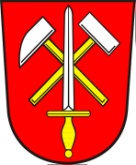 Velké náměstí 5561 69 KRÁLÍKYWWW.KRALIKY.EUOdbor výstavby a technické správyVyřizuje:	Petr VenzaraTelefon:	+420465670751E-mail:	p.venzara@kraliky.euPočet listů dokumentů: 3Počet listů příloh: 9V Králíkách dne: 20. 09. 2016VÝZVAk podání nabídky na stavební práceveřejné zakázky malého rozsahuTato Výzva a textová část zadávací dokumentace je vypracována ve smyslu Pokynu pro zadávání veřejných zakázek malého rozsahu Městem Králíky jako podklad pro podání nabídek vyzvaných zájemců v rámci zadání zakázky malého rozsahu na stavební práce (dále jen veřejná zakázka).Při zadání veřejné zakázky malého rozsahu není zadavatel povinen použít ustanovení zákona č. 137/2006 Sb., o veřejných zakázkách, ve znění pozdějších předpisů (dále jen zákon). Pokud se dále v textu vyskytne odkaz na zákon nebo jsou použity zákonné pojmy, jde jen o podpůrný krok a zadavatel se bude citovanými ustanoveními zákona nebo pojmy řídit pouze přiměřeně.Vyzýváme Vás ve smyslu § 6, § 12 odst. 3) a § 18 odst. 5) zákona č. 137/2006 Sb., o veřejných zakázkách (dále jen zákon) v platném znění k podání nabídky na výběr uchazeče akce:„Chodník podél sil. I/43 ul. 5. května v Králíkách, I. etapa“1/ Identifikační údaje zadavateleNázev					Město KrálíkySídlo:					Velké náměstí čp. 5PSČ:					561 69 KrálíkyOsoba zastupující zadavatele: 	Jana Ponocná, starostka městaKontaktní osoba: 			Petr Venzara, vedoucí odboru VTSIČ: 					00279072DIČ: 					            CZ00279072bankovní spojení: 			ČS, a.s., Králíky, č.ú. 1324193309/0800 2/ Informace o předmětu veřejné zakázky malého rozsahuPředmětem VZ je rekonstrukce chodníku podél sil. I/43 ul. 5. května v Králíkách. Vymezení předmětu veřejné zakázky je obsaženo ve výkazu výměr. Vybraný uchazeč dle potřeby sám na vlastní náklady zajistí (související činnosti)Ochranu a zajištění prostoru proti krádežímBezpečnost osob a ochranu majetku stávajícího zařízeníOpatření k zajištění pořádku, udržování přístupových cest, evidenci a řádné likvidování odpadůVšechny potřebné zkoušky, revize, protokoly a doklady podle předpisů a norem platných v době realizace díla a jejich předání objednateliZadávací dokumentaci lze vyžádat také u zadavatele VZ (MěÚ Králíky, Velké náměstí 5, 561 69 Králíky, odbor výstavby a techn. správy, II. patro, dveře č.11, Bc. Veronika Sedláková, tel. +420465670753, email: v.sedlakova@kraliky.eu ) po předložení písemné žádosti dodavatele.3/  Lhůta, způsob a místo pro podání nabídekCenovou nabídku uchazeč doručí nejpozději do 10. 10. 2016 do 15.00 hodin.Cenovou nabídku doručte na adresu: Město Králíky, Velké nám. čp. 5, 561 69 (v případě zaslání poštou je rozhodující datum doručení).Osobní předání nabídek je možné v pracovní době podatelny Dodavatel může podat pouze jednu nabídku. Nabídka se podává písemně v jednom originále. Uchazeč podá nabídku ve lhůtě pro podání nabídek.Zalepenou obálku označte nápisem: „NABÍDKA – Chodník podél sil. I/43 ul. 5. května v Králíkách, I. etapa – NEOTEVÍRAT“4/  Požadavky veřejného zadavatele na kvalifikaciZadavatel požaduje prokázání splnění základních, profesních a technických kvalifikačních předpokladů dodavatele. Dodavatel je povinen prokázat splnění kvalifikace ve lhůtě pro podání nabídek.Uchazeč v nabídce předloží k prokázání:Základní kvalifikační předpokladyČestné prohlášení dle přílohy č. 4 této výzvy podepsané statutárním zástupcem uchazečeProfesní kvalifikační předpoklady:Dodavatel prokazuje splnění profesních kvalifikačních předpokladů předložením výpisu z obchodního rejstříku, či výpisu z jiné evidence, pokud je v ní zapsán, v prosté kopii.Dodavatel prokazuje splnění profesních kvalifikačních předpokladů předložením dokladu o oprávnění k podnikání podle zvláštních právních předpisů v rozsahu odpovídajícímu plnění zakázky (provádění staveb, jejich změn a odstraňování), zejména doklad prokazující příslušné živnostenské oprávnění či licence.Dodavatel prokáže technické kvalifikační předpoklady následovně:Seznam vybraných stavebních prací obdobného charakteru provedených dodavatelem v posledních třech letech a osvědčení objednatelů o řádném plnění nejvýznamnějších z těchto stavebních prací. Dále bude uveden název a charakter stavby, výše objemu prací, místo, doba plnění a kontaktní osoba objednatele včetně kontaktu na tuto osobu (telefon či e-mail). Zadavatel přitom stanovuje, že dodavatel splní tento kvalifikační předpoklad, pokud v seznamu uvede, že v posledních třech letech realizoval alespoň 3 obdobné stavební práce (akce), přičemž za významnou stavební akci zadavatel považuje zhotovení obdobné stavby s finančním plněním minimálně ve výši 700 tis. Kč bez DPH.Veškeré doklady prokazující splnění kvalifikace předkládá dodavatel v prosté kopii. Doklady prokazující splnění základních kvalifikačních předpokladů a výpis z obchodního rejstříku nesmějí být k poslednímu dni, ke kterému má být prokázáno splnění kvalifikace, starší 90 kalendářních dnů. Prokázání splnění kvalifikace podle požadavků zadavatele je předpokladem uzavření smlouvy.5/ Lhůta plnění zakázky:Předpokládaný termín zahájení realizace stavby: 	říjen 2016 Závazný limitní termín dokončení stavby:  	prosinec 2016V případě, že z jakýchkoliv důvodů na straně zadavatele nebude možné dodržet termín zahájení doby plnění, je zadavatel oprávněn zahájení doby plnění posunout na pozdější dobu, posouvá se tak i termín ukončení doby plnění, doba realizace uvedená ve smlouvě o dílo zůstává nezměněna.6/ Místo plnění zakázkyMísto plnění je město Králíky, katastrální území Králíky 672556, kraj Pardubický. Staveniště se nachází v ul. 5. května v Králíkách.7/ Zadávací dokumentaceZadávací dokumentací se pro účely tohoto zadávacího řízení rozumí výkaz výměr. Příloha č. 1 – Čestné prohlášení, Příloha č. 2 – Krycí list nabídky, Příloha č. 3 – Výkaz výměr, Příloha č. 4 – PD (CD). 8/ Údaje o hodnotících kritériíchHodnotícím kritériem je nejnižší nabídková cena včetně DPH.9/ Způsob zpracování nabídkové ceny a platební podmínkyNabídková cena musí být uvedena jako nejvýše přípustná v celkovém členění bez DPH, samostatně DPH a celková cena včetně  DPH a musí obsahovat veškeré náklady uchazeče nezbytné k realizaci díla, včetně dopravy do místa plnění, uložení odpadu na skládce a dalších vedlejších a ostatních nákladů.Cena musí být zpracována formou položkového rozpočtu rozdělena na jednotlivé části (v členění dle výkazu výměr). Uchazeč odpovídá za kompletnost poskytovaných činností a je povinen i veškeré činnosti, které nejsou výslovně uvedeny a souvisí s předmětem plnění, zahrnout do ceny díla.Nabídková cena musí být platná až do doby celkového dokončení a předání díla.10/ Obsah a forma nabídekNabídka musí obsahovat:Identifikace uchazeče (obchodní firma/název, sídlo, kontaktní adresa, IČ, DIČ, telefon, elektronická adresa, osoba oprávněná jednat za uchazeče a kontaktní osoby, bankovní spojení s uvedením čísla účtu) dle vzoru v krycím listu nabídkySmlouvu o dílo (návrh), platební podmínky ve smlouvě musí být v souladu s bodem 10 této výzvy  Prokázání základních kvalifikačních a profesních kvalifikačních předpokladů  Krycí list - nabídkové cena za celý předmět zakázky uvedená v ceně bez DPH a s DPH v měně CZK. Nabídková cena musí být uvedena jako nejvýše přípustná v celkovém členění bez DPH, samostatně DPH a celková cena včetně  DPH a musí obsahovat veškeré náklady uchazeče nezbytné k realizaci díla, včetně dopravy do místa plnění. Nabídková cena bude doložena nabídkovým rozpočtem vyplněným ve všech položkách rozpočtu.Nabídka bude předložena v českém jazyceNabídka musí být svázána do jednoho samostatného nerozebíratelného svazkuVeškeré doklady či prohlášení, u nichž je vyžadován podpis uchazeče, musejí být podepsány osobou oprávněnou jednat jménem uchazeče a opatřena razítkem uchazečeVariantní řešení nabídky nejsou přípustná  11/ Platební podmínkyPodkladem pro vystavení a nedílnou součástí každého daňového dokladu musí být objednatelem nebo technickým dozorem objednatele odsouhlasený a potvrzený soupis provedených prací a dodávek, který vypracuje zhotovitel takto:Faktura bude vystavena po předání a převzetí díla a po odstranění všech vad a nedodělků uvedených v předávacím protokolu (zápise o předání a převzetí díla). Záloha nebude poskytnuta.12/ Práva zadavateleVšichni uchazeči předkládají své nabídky bezplatně, z předání nabídky nevznikají uchazeči vůči zadavateli žádné nároky.Nabídky jednotlivých uchazečů nebudou vráceny, ale zadavatelem archivovány.Zadavatel nehradí náklady uchazečů spojené se zpracovaním nabídky a s účastí na zakázce. Zadavatel si vyhrazuje právo: zrušit zakázku bez uvedení důvodu, nevybrat žádnou nabídku bez uvedení důvodu,neuzavřít smlouvu se žádným uchazečem,odmítnout všechny nabídky, o smlouvě dále jednat a upřesnit její konečné znění.Jana Ponocnástarostka městaPřílohy:Příloha č. 1 – Čestné prohlášeníPříloha č. 2 – Krycí list nabídky Příloha č. 3 – Výkaz výměr Příloha č. 4 – PD (CD)